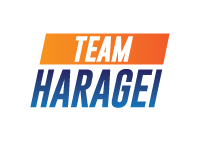 Voor- en achternaam:		…………………………………………..    Geboortedatum	:		 …………………………………………..Adres:				…………………………………………..Postcode:			………………………………………….Woonplaats:			…………………………………………..Telefoonnr.:			…………………………………………..Emailadres:                               …………………………………………..IBAN rekeningnummer: 	…………………………………………..t.n.v				 .................................................................Sport		:  judo		 Boxing-Bootcamp 		  Zumba	  Total Fit		Judo en KidzFit 	Bootcamp	Zumba		Total Fit1uur 			1 uur		1uur		(Bootcamp/Zumba)De maandelijkse contributie bedraagt:						Voor leden van 18 jaar en ouder	   € 12,70		€ 13,95		€ 16,50		€ 18,95Voor junioren 14 tot 18 jaar	  	   € 11,70		€ 13,95		€ 16,50		€ 18,95Voor pupillen tot 14 jaar		   € 11,25					Wilt u Zumba en Boxing Bootcamp combineren dan noemen we dit Total Fit (€18,95 per maand)2x per week judoën is ook mogelijk.  u betaalt dan €3,50 euro per maand extra.Machtiging voor automatische incasso:Ondergetekende verklaart akkoord te zijn met maandelijkse incasso van de verschuldigde contributie ten laste van zijn of haar bank- of girorekening.De eerste keer wordt er 15 euro inschrijfkosten in rekening gebracht. Bij judo kun je kiezen voor inschrijfgeld of startpakket. Een startpakket bestaat uit judopak, judotas en inschrijfgeld en kost 40,00 euro.Indien judo;Ik kies voor startpakket/inschrijfgeld (doorstrepen wat niet van toepassing is)Voor akkoord, Terheijden d.d.  ……………………………Handtekening		:……………………………………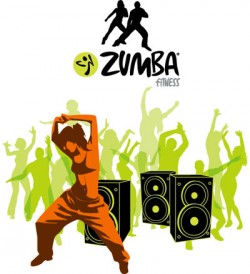 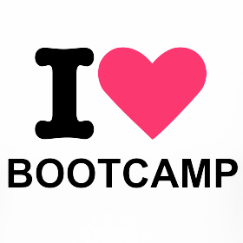 